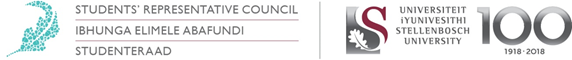 Constitutional ResponsibilitiesThe Prim Committee has a constitutional mandate to actively promote the rights of students contained in Chapter 2, and specifically the right, under section 8(1), to an enabling campus environment in which student success and academic excellence are encouraged and pursued.Portfolio OverviewThe Prim Committee represents the interests of the residents of residences and members of Senior Living Space (SLS), in that capacity, at the Student Representative Council and the University management. (2) The Prim Committee has the powers necessary for the performance of its duties.  Committees / Task TeamsInstitutionalSRCRegister All Senior Accommodation TeamSenior Prim CommitteeAnti-GBV Working GroupBudget OverviewThe Senior Prim Committee’s budget allocation totalled R25 460. Due to the late approval of the budget, which coincided with the COVID 19 Lockdown regulations, the budget remains unused. The SPC executive had initially resolved that the budget allocations of events that could not materialize would be redirected to other projects and maybe even contribute to other pressing matters arising from other portfolios. In keeping with the above commitment, we approve of the proposed initiative of the SRC to use the remainder of the budget towards the historically indebted students and those who lost their funding as a result of COVID-19 pandemic.  Term OverviewDespite been forced to suspend most of our calendar events due to COVID-19 pandemic, we were however able to host all four of our mandatory quarterly meetings as per our Constitution. However, the following are to note:  We have also subsequently suspended the drafting of the comprehensive document on the proposed Alcohol Ban Policy, pending the resumption of the processes by the relevant university structures on the matter.Our driving lessons initiative should began soon, the qualifying candidates have been shortlisted and now we await the transfer of the funds from the SPC/SRC cost point towards the driving school, and then begin with the lesson before year end. We hosted the second Annual General Meeting (AGM) on the 17th of August 2020, and subsequently voted in the new leadership under the chairpersonship of Masixole Ndamandama. The entire incoming executive will be announced by the new chairperson in due course.  Plans for Next Academic TermThe nature of our structure is such that I advance the mandate and programs of the Senior Living Spaces, I do not have programs of my own rather work towards the realization of my constituencies. Given the unforeseen circumstances we find ourselves in and the time lost to carry out some of our programs, moving forward we will have to merge some of our programs from our communities as joint programs. As is, all our communities and executives have been operating on limited capacity due to the absence of majority of students who evacuated residences. We wish the incoming executive well in their term, and trust that they will be able to grow the structure henceforth, particularly the continuation towards the amendment of the SPC Constitution.Important Contacts.To: Pieter Kloppers (Director for Centre for Student Communities): pwk@sun.ac.zaNoel Bekkers (ResEd Group Coordinator): noelbek@sun.ac.zaMdepa, AA, Mnr: anelemdepa@sun.ac.za Including the SRC executive Cc: Sharine Dowries (Student Governance Administrator): sharine@sun.ac.za Anele Mdepa (Student Governance Manager): anelemdepa@sun.ac.za Thulani Hlatswayo (Student Governance Intern): thulani@sun.ac.za Name and Surname:Tebogo NdabaPortfolio:Senior Prim Com Chair (Ex-Officio)Subject:Final Term ReportEmail:ndaba@sun.ac.za